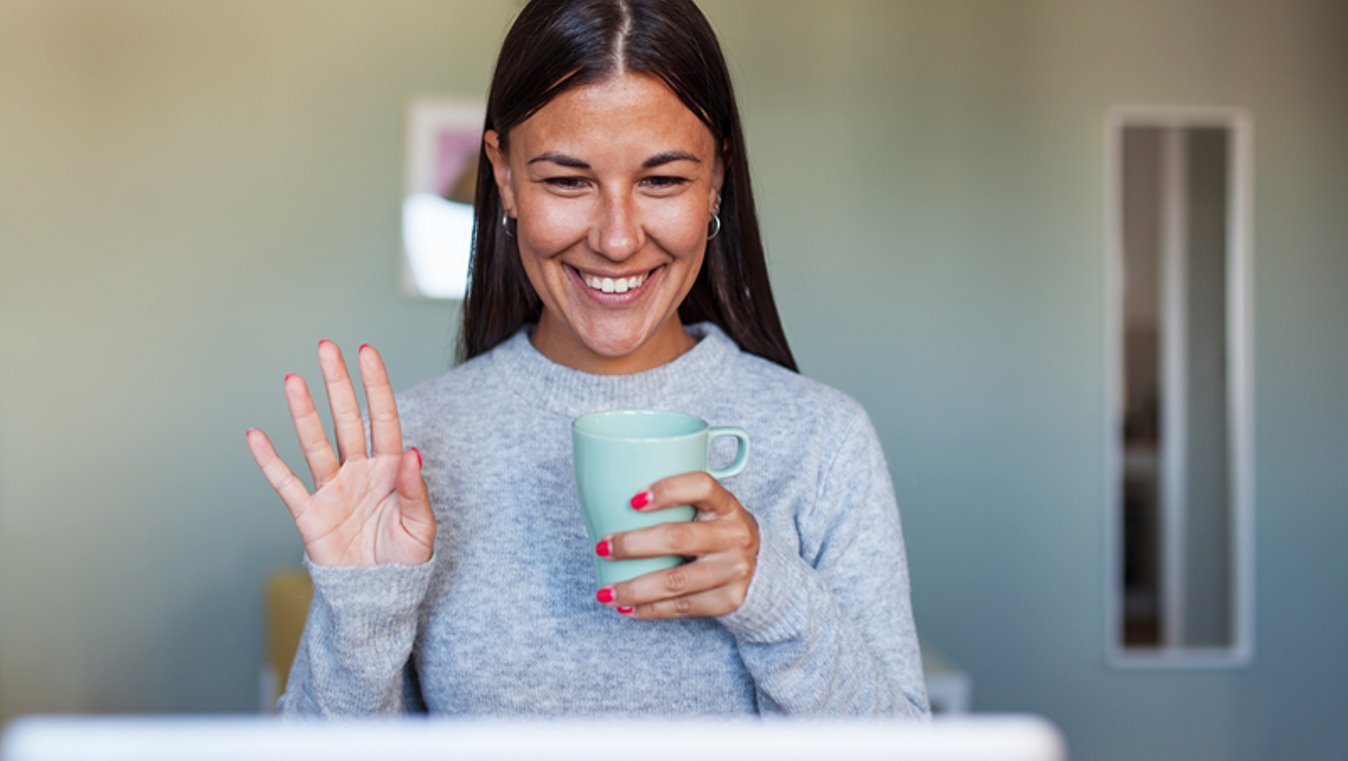 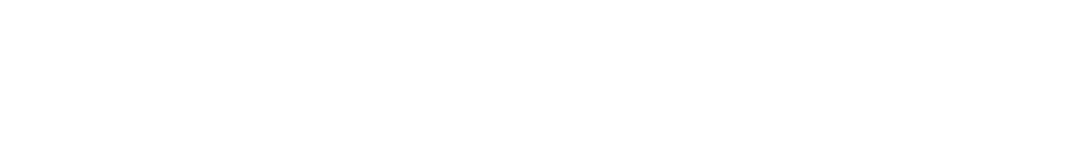 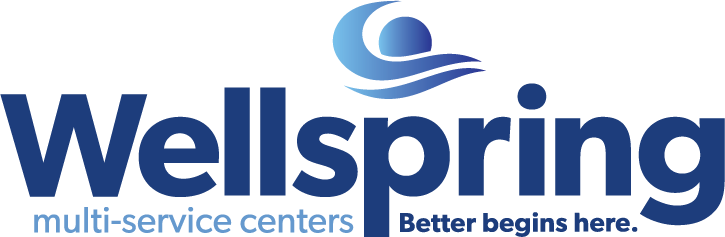 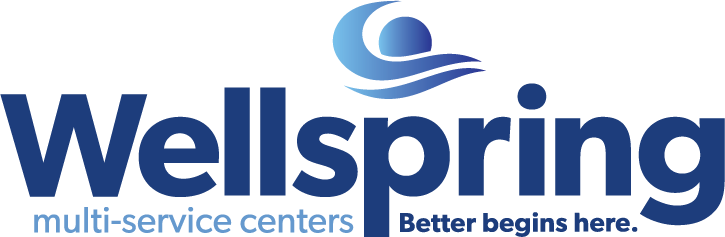 Contents: Getting Started – First Steps on Your Fundraising Journey – Claim your page...............................3Getting Started – First Steps on Your Fundraising Journey – Create a Team page………………………4Email template: SAMPLE EMAIL – FOLLOW UP EMAIL TO TEAM MEMBERS ………………………………6Email template: FUNDRAISING APPEAL LETTER ……………………….………………………………………….…….7Email template: THANKING YOUR SUPPORTERS ............................................................................8Who should I ask............................................................................................................................ 99 Steps to raise $2,000..................................................................................................................10 Your Offline donations………………………………………………………………………………..…………………………….11Sample posts……………………………………………………………………………………………………………………………..12Final thoughts……………………………………………………………………………………………………………………………13Support……………………………………………………………………………………………………………………………………..14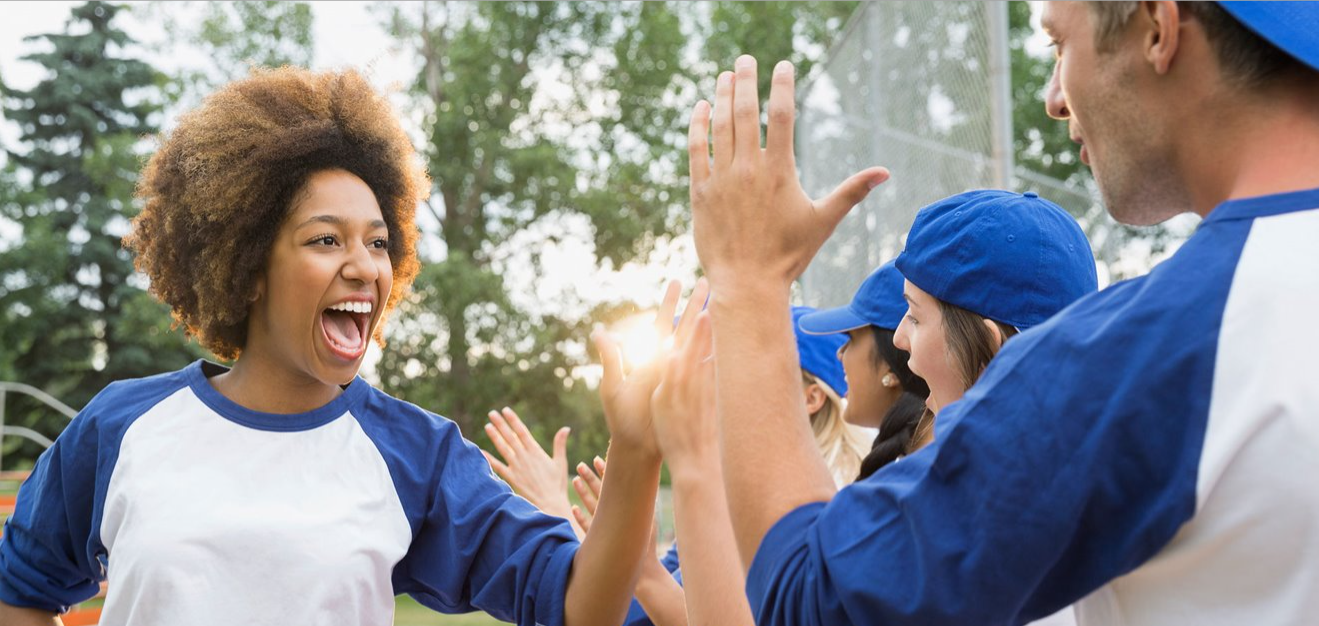 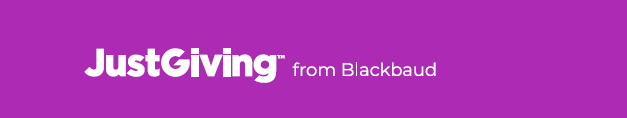 Get Started – First Steps on Your Fundraising JourneyBlackbaud Peer-to-Peer Fundraising, powered by JustGiving has been helping people just like you connect with and support the causes they love. And in helping these wonderful people, we’ve learned that giving isn’t just about money. You give your time, your voice, your energy, your heart … yourself, all of which makes a huge difference to the causes you care about.Take advantage of all the resources available through Blackbaud Peer-to-Peer Fundraising, powered by JustGiving to get started with your fundraising journey. Begin showing your support and passion for Wellspring now!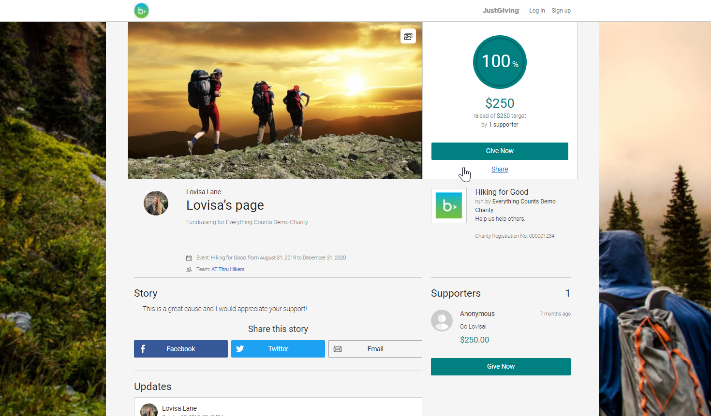 1. CLAIM YOUR PERSONAL PAGEYou should have received an email from your organization’s admin inviting you to claim your personal and team fundraising page. If you haven’t, email Jessie Pilewski, Advancement Coordinator (jessie@wellspringmultiservice.org) for further help.Click on the ‘Start Fundraising’ button on your organization’s campaign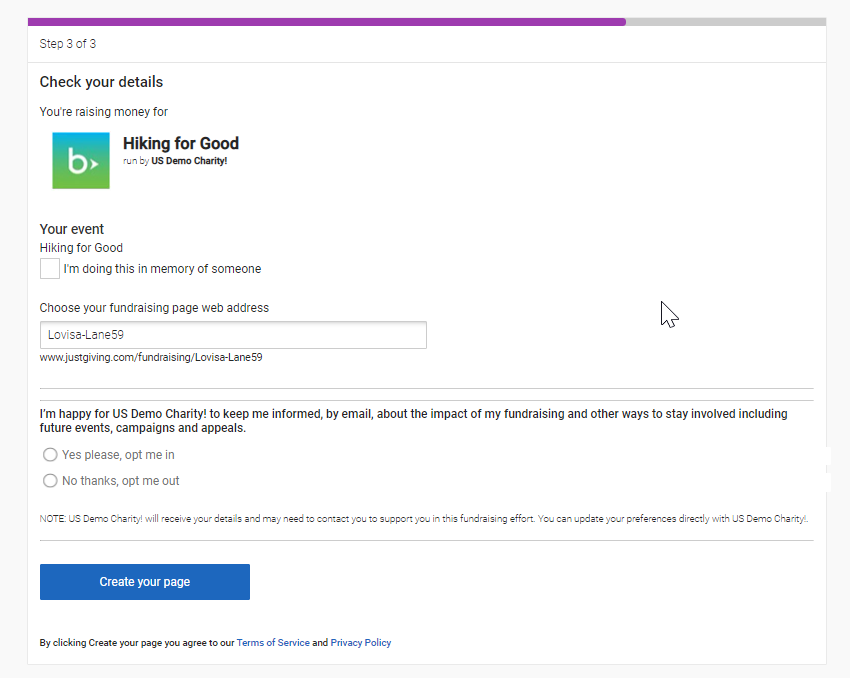 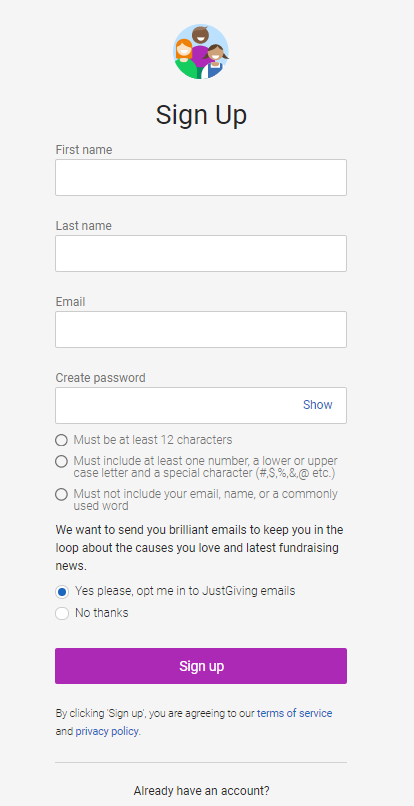 2. CREATE YOUR TEAM OFF YOUR FUNDRAISING PAGEOur Team Pages allow you and your friends to join your individual fundraising pages together to contribute to an overall total.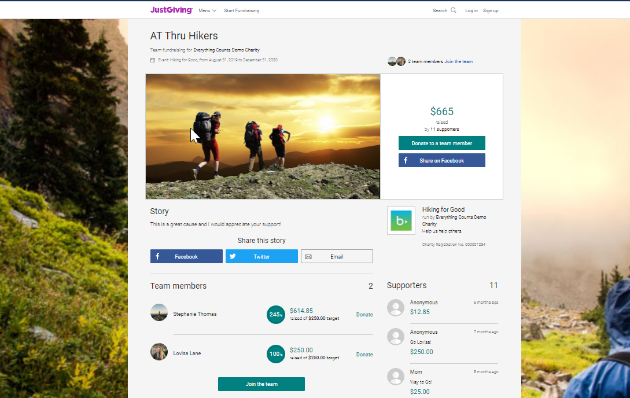 They're great if you want to raise money separately whilst still contributing to a larger team goal.The page will list everyone’s individual page, as well as the charity you’re raising money for and the collective total you’ve raised together.How to create a team page: Create a fundraising page that you want connected to a team (process mentioned above)On your page click the link called 'create a team'  Next up, you can give your team a name You'll be asked to confirm the charity you're raising money for and the event you’re participating in Provide the story behind your reason to fundraise together and add a cover photo 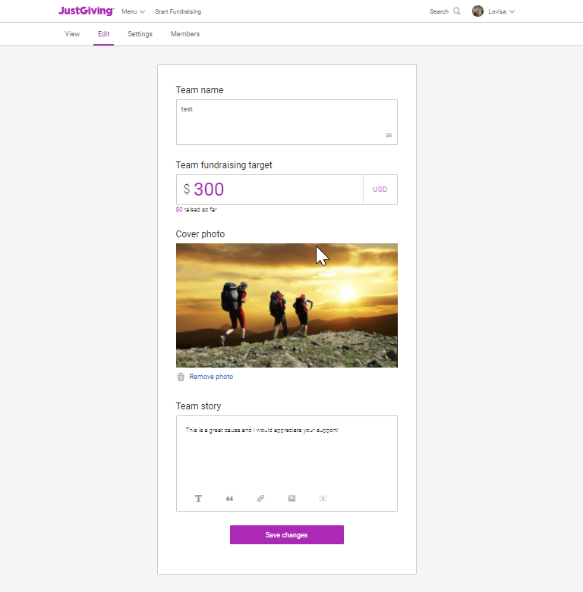 Set the team’s fundraising target You can set targets for individual team member's by using the drop down  Choose your team's web address and hit 'create a team' TIP: Click here to learn how to edit your teamCongratulations! You created your fundraising page and team on Blackbaud Peer-to-Peer Fundraising, powered by JustGiving.3. INVITE YOUR FRIENDS TO JOIN YOUR TEAM 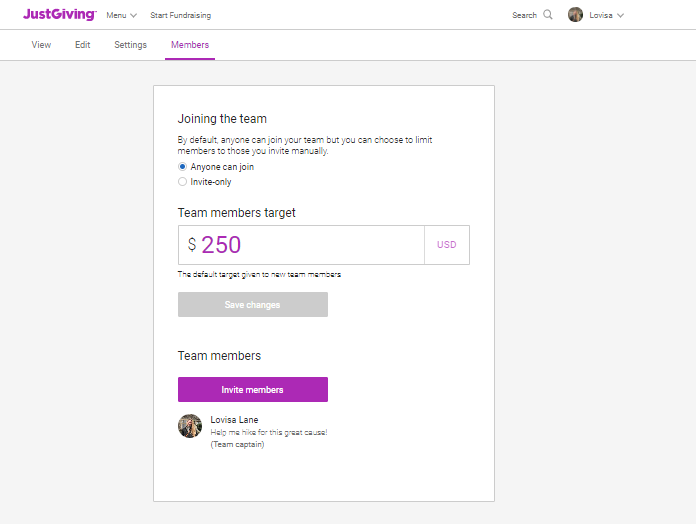 Once you’ve set up a Team Page, you can update it by clicking 'edit' at the top of the page.  You can update: The title of your Team Page Your target  Your cover photo Your team story How can I manage who's in my Team?  Click on the member’s tab at the top of your team page. From here you can make your team page open for anyone to join You can make your team accessible by invitation only  You can invite new members You can remove team members Prefer to fundraise as a group on the same page? If you and your team mates are fundraising for the same charity and would prefer to use the same page, create a regular fundraising page and list all of your names in the story section. Choose a web address that reflects your team name, you could also update the name in the account to reflect your team name. You are stronger together! In addition to fundraising together (or apart if you’re in different cities), encouraging each other to fundraise, connecting your fundraising pages, and becoming a team provides even more inspiration and motivation for everyone including your donors!SAMPLE EMAIL – FOLLOW UP EMAIL TO TEAM MEMBERS SAMPLE EMAIL – FUNDRAISING APPEAL LETTER 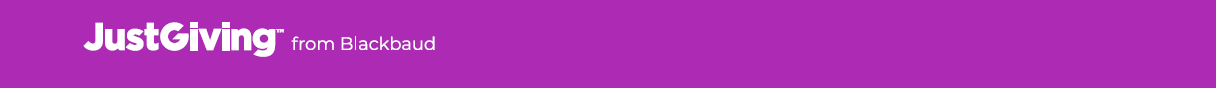 SAMPLE EMAIL – THANKING YOUR SUPPORTERS 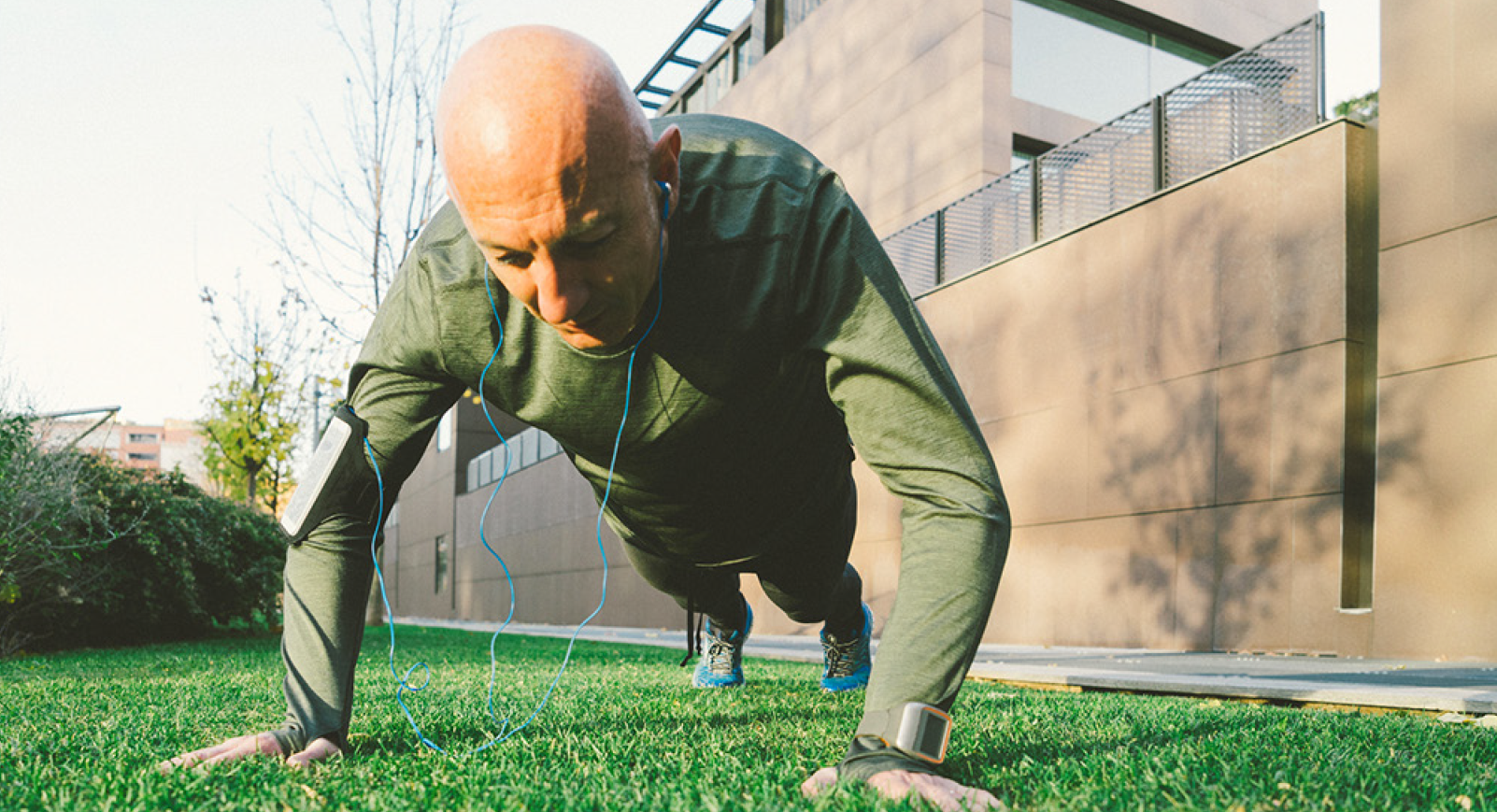 WHO SHOULD I ASK TO DONATE?These are people in your life who may be as passionate as you to support your charity’s cause. Use this list to identify all the individuals who could be donors and support you and your team in reaching your fundraising goal.9 EASY STEPS TO RAISE $2,000
Whether you want to set a team goal of raising $2,000 together or be bold and raise $2,000 on your own, follow these 9 easy steps to raise your first $2,000.

TWO STEPS TO RAISE $168
Set a fundraising goal of $500 and make a donation yourself! Fundraising pages that receive at least one donation within 48 hours raise more. Being the first to donate to your campaign shows commitment, dedication and sets the tone for your supporters. 
1) Donate to yourself. It starts with you!................................................................................................. $58
2) Post your supporter page link and ask your 10 of your Facebook friends to donate $11………………..$110
                                                                                                                                                                      TOTAL $168
FOUR MORE STEPS TO RAISE $1,000
So, you raised $168. That was quick. Want to take it a step further and kick your fundraising into high gear? Change your individual goal to $1,000 and follow these simple steps to get there. The amount of money you raise, may vary based on your specific situation.

3) Ask 4 family members to donate $50 each in lieu of a birthday or holiday gift………….…………………..$200
4) Ask 14 friends or other family members to gift $25 to your page………………………………….……………….$350
5) Ask 7 co-workers to donate $26 each…………………………………………………………………………………………….$182
6) Ask your boss for a company contribution of $100..……………………………………………………………………...$100
                                                                                                                                                                    TOTAL $1000

ADD 3 MORE STEPS AND YOU CAN REACH $2,000
If you were able to reach your $1,000, here are three more steps you can take to raise $1,000 more! Just make sure you increase your personal page target and update your page with a note that you reached your goal of $1,000 and want to double your impact. 

7) Ask 5 local businesses you frequent to donate $100 each (they can take it as a tax write off!)……….$500
8) Ask 5 members of an organization/company to which you belong to donate $10 each……………………$50
9) Host a fundraising event invite 9 people and ask them each to make a $50 donation…………………….$450
                                                                                                                                                                     TOTAL $2000YOUR OFFLINE DONATIONSIn addition to donations that you will be collecting online, you may receive cash or check donations from supporters. These donations may be added to your fundraising page to track all your progress towards your fundraising goal.1. Make an online donation using your own credit/debit cardPay the donations into your own bank account and make an online donation via your JustGiving page. 2. Send donations to the charity directly and use the 'Raised offline' functionYou can also send donations raised offline directly to the charity. It's a good idea to reference your JustGiving page address to help with their reports.Add these donations as a 'Raised Offline' amount so they're included in your fundraising total. Here's how:Log into your accountClick 'Edit' on the page you'd like to add the balance to from your profile areaClick 'Donations' at the top.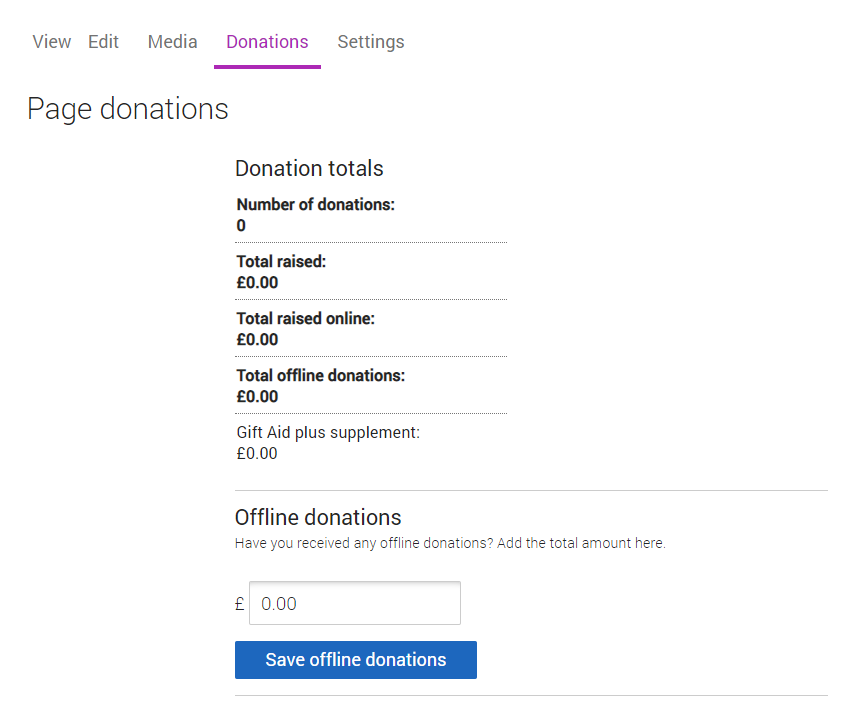 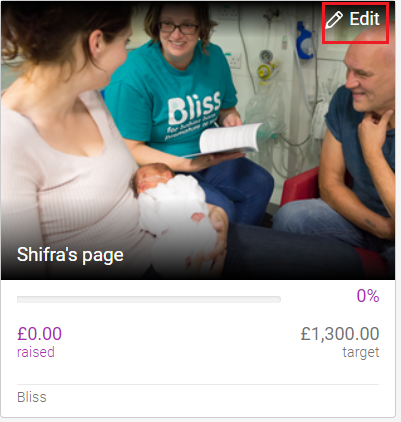 Amend the total amount raised offline and select 'Save offline donations'. If you’d like to acknowledge the friends and family who've given you money offline, you can add a quick update to your page thanking them for their donation.PLEASE NOTE: Currently, offline donations on a Fundraising Page won't pull through to your Team Page, but we're working on making this possible in the future.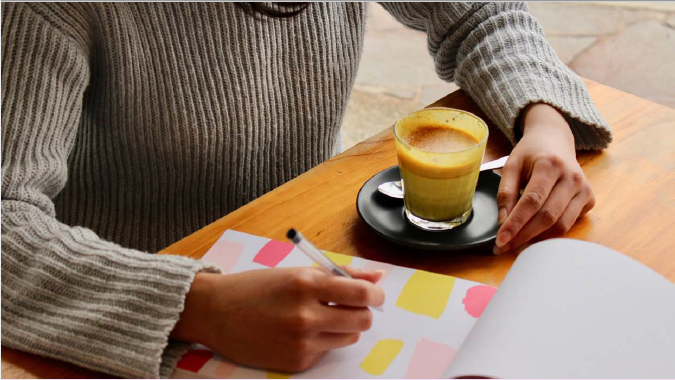 SOCIAL MEDIA CONTENT Social media platforms such as Facebook, Twitter, Instagram, Google Plus, LinkedIn, and Pinterest are great communication channels. They will help you connect with your extended network in the lead up to your fundraising event.. SOME SAMPLE POSTS:We’re proud to announce we will be participating in this year’s Winter Warrior Games 2024. If you would like to support our fundraiser, please visit [Insert JustGiving fundraising page link]. We’ve been fundraising for the [campaign name] – have you donated yet? Don’t forget to support [TeamName] at [Insert team link]. Help us raise funds for @Wellspring Multi-Service Centers [Insert team link]. SOCIAL HANDELShttps://www.facebook.com/Wellspringmultiservice https://www.instagram.com/wellspringmultiservice/https://www.linkedin.com/company/wellspring-multi-service-centerFINAL THOUGHTSKeep your supporters and team members excited and engaged in the days and months leading to event day. Now that you’re a Team Captain for our organization, use the next few months to get involved, learn more, share more, and make a difference for them.Below are JustGiving’s top tips:Use this toolkit and resources to keep the mission of the organization you are fundraising for foremost in their minds. What they are doing matters!Help donors connect to the organization you are supporting by asking them to donate a specific amount and telling what this amount will do for the organization.Contact supporters who have helped you in previous years and ask them to donate again.Communicate regularly with your team members to provide each other with constant encouragement.Create “spiritwear” for your team or donors to wear.Feature your amazing supporters and team members on your social media channels to help recruit more donations.Organize group sessions and invite your supporters (or potential supporters) to join in with your team.Make a plan. Make it fun. "People rarely succeed unless they have fun in what they are doing.” - Dale CarnegieSUPPORTWe hope this toolkit has provided you with good information you need to create excitement, increase donations, and ultimately make your team super successful. We’re here to help. Please feel free to reach out to us anytime. Wellspring contact:Jessie Pilewski, Advancement Coordinator Email: jessie@wellspringmultiservice.orgPhone: 781-925-3211 ext 120Website: https://wellspringmultiservice.org/Fundraisers help hub:  https://help.justgiving.com/hc/en-usShare our Fundraising Page ChecklistPromote fun GIFs or social sharables that your supporters can repurpose to highlight progress towards their goal Individuals can receive step-by-step instructions to create a personal page, edit it, and use features like live video and fitness through our Fundraiser Resource Library.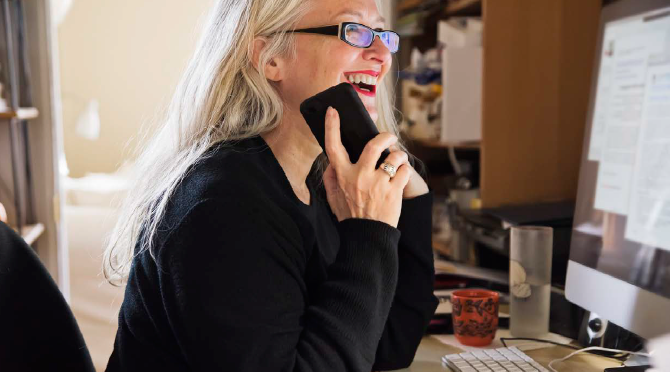 